"Службени гласник РС", број 61/2011На основу члана 167. став 5. Закона о спорту ("Службени гласник РС", број 24/11), Министар омладине и спорта доносиПРАВИЛНИКо обрасцу и начину издавања легитимације спортског инспектораЧлан 1.Овим правилником прописује се образац и начин издавања легитимације спортског инспектора (у даљем тексту: легитимација).Члан 2.Легитимација из члана 1. овог правилника издаје се спортском инспектору запосленом у Министарству омладине и спорта (у даљем тексту: Министарство) у сврху доказивања статуса лица овлашћеног за вршење инспекцијског надзора. Члан 3.Легитимација се издаје према обрасцу легитимације формата 65 мм x 95 мм, на Обрасцу 1, који је одштампан уз овај правилник и чини његов саставни део.Предња страна легитимације садржи:1) у горњем делу, у средини, Мали грб Републике Србије;2) испод Малог грба, на средини, текст: "РЕПУБЛИКА СРБИЈА", "Министарство омладине и спорта", "Легитимација спортског инспектора";3) испод текста из тачке 2) овог члана, са леве стране је холограм са Малим грбом Републике Србије, а са десне стране, налази се место за фотографију инспектора, димензија 28 x 32 мм, које се у доњем левом углу утискује печат Министарства;4) испод холограма и фотографије исписане су речи: "ИМЕ И ПРЕЗИМЕ", испод којих је означено место за уписивање имена и презимена инспектора;5) регистарски број легитимације, испод места за уписивање имена и презимена инспектора, на средини.Полеђина легитимације садржи:1) у горњем делу, у средини текст: "ОВЛАШЋЕЊА ИНСПЕКТОРА";2) испод текста: "ОВЛАШЋЕЊА ИНСПЕКТОРА" одштампан је текст следеће садржине: 

"У вршењу инспекцијског надзора спортски инспектор има права и дужности да контролише законитост пословања правних лица, предузетника и физичких лица која обављају активности и делатности у области спорта и предузима прописане управне и казнене мере, у складу са законом";3) на левој страни, испод текста о правима и дужностима инспектора, у загради су речи: "датум издавања", изнад којих је означено место за уписивање датума издавања легитимације;4) на средини обрасца налази се место означено за печат ("МП"), а десно се налази место означено за потпис министра, испод кога је реч: "министар";5) у доњем делу, лево, налази се место означено за својеручни потпис инспектора испод кога су, у загради, наведене речи: "својеручни потпис".Легитимација се узрађује на кунздруку мат. 300 гр штампа обострана ферлауф врх формата црвена (цмyк: М=70% Y=35%), дно формата плава (цмyк: М=70% Y=35%), од црвене до плаве.Легитимација се облаже провидном ПВЦ фолијом.Свака легитимација има регистарски број који служи за идентификацију спортског инспектора.Члан 4.Евиденцију о издатим легитимацијама води Министарство.Спортски инспектор који престане да обавља инспекцијске послове враћа легитимацију Министарству.Ако спортски инспектор изгуби легитимацију или на други начин остане без ње, дужан је да о томе одмах обавести Министарство.Члан 5.Овај правилник ступа на снагу осмог дана од дана објављивања у "Службеном гласнику Републике Србије".Број 66-00-15/44/2011-03У Београду, 5. августа 2011. годинеМинистар,Снежана Самарџић Марковић, с.р.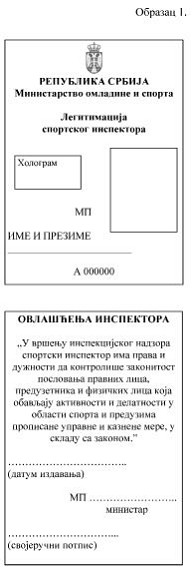 